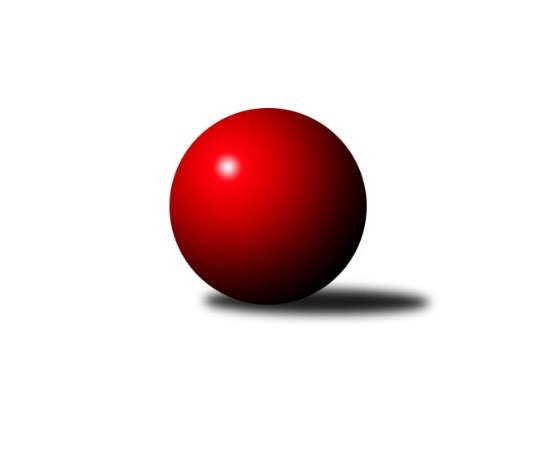 Č.7Ročník 2022/2023	12.11.2022Nejlepšího výkonu v tomto kole: 2626 dosáhlo družstvo: Opava ˝B˝Krajský přebor MS 2022/2023Výsledky 7. kolaSouhrnný přehled výsledků:Sokol Dobroslavice	- VOKD Poruba ˝B˝	7:1	2462:2374	8.0:4.0	11.11.Opava ˝B˝	- Kuželky Horní Benešov	6:2	2626:2541	10.0:2.0	12.11.KK PEPINO Bruntál	- Břidličná ˝A˝	5:3	2422:2405	5.5:6.5	12.11.Odry C	- Sokol Bohumín ˝C˝	2:6	2504:2529	5.0:7.0	12.11.Horní Benešov ˝C˝	- Nový Jičín ˝A˝	5:3	2527:2513	5.0:7.0	12.11.Opava ˝C˝	- Unie Hlubina ˝B˝	6:2	2571:2518	8.0:4.0	12.11.Tabulka družstev:	1.	KK PEPINO Bruntál	7	6	0	1	37.0 : 19.0 	44.5 : 39.5 	 2448	12	2.	Opava ˝B˝	7	5	1	1	41.0 : 15.0 	57.0 : 27.0 	 2522	11	3.	Sokol Dobroslavice	7	4	2	1	37.0 : 19.0 	45.0 : 39.0 	 2543	10	4.	Břidličná ˝A˝	7	4	0	3	34.0 : 22.0 	51.0 : 33.0 	 2494	8	5.	Unie Hlubina ˝B˝	7	4	0	3	31.0 : 25.0 	39.5 : 44.5 	 2518	8	6.	Sokol Bohumín ˝C˝	7	4	0	3	30.0 : 26.0 	44.5 : 39.5 	 2460	8	7.	Horní Benešov ˝C˝	6	3	1	2	23.0 : 25.0 	39.0 : 33.0 	 2485	7	8.	Opava ˝C˝	6	3	1	2	22.0 : 26.0 	35.5 : 36.5 	 2371	7	9.	Odry C	7	3	0	4	26.0 : 30.0 	38.5 : 45.5 	 2526	6	10.	VOKD Poruba ˝B˝	7	1	1	5	13.0 : 43.0 	28.0 : 56.0 	 2398	3	11.	Kuželky Horní Benešov	7	1	0	6	19.0 : 37.0 	31.5 : 52.5 	 2419	2	12.	Nový Jičín ˝A˝	7	0	0	7	15.0 : 41.0 	38.0 : 46.0 	 2425	0Podrobné výsledky kola:	 Sokol Dobroslavice	2462	7:1	2374	VOKD Poruba ˝B˝	Lumír Kocián	 	 222 	 208 		430 	 2:0 	 413 	 	217 	 196		Jaromír Nedavaška	Karel Ridl	 	 203 	 189 		392 	 1:1 	 377 	 	204 	 173		Jiří Adamus	Zdeněk Štefek	 	 189 	 217 		406 	 1:1 	 379 	 	196 	 183		Radim Bezruč	Karel Kuchař	 	 221 	 181 		402 	 1:1 	 394 	 	193 	 201		Josef Janalík	Ivo Kovařík	 	 223 	 203 		426 	 1:1 	 429 	 	203 	 226		Rostislav Sabela	Libor Veselý	 	 206 	 200 		406 	 2:0 	 382 	 	191 	 191		Jiří Čížrozhodčí:  Vedoucí družstevNejlepší výkon utkání: 430 - Lumír Kocián	 Opava ˝B˝	2626	6:2	2541	Kuželky Horní Benešov	Břetislav Mrkvica	 	 224 	 223 		447 	 2:0 	 401 	 	201 	 200		Vlastimil Kotrla	Rudolf Haim	 	 221 	 226 		447 	 2:0 	 419 	 	206 	 213		Martin Koraba	Aleš Fischer	 	 220 	 230 		450 	 2:0 	 429 	 	216 	 213		Jaromír Martiník	Zdeněk Chlopčík	 	 205 	 208 		413 	 2:0 	 392 	 	190 	 202		Miroslav Procházka	Jan Strnadel	 	 209 	 230 		439 	 1:1 	 453 	 	246 	 207		Martin Weiss	Svatopluk Kříž	 	 225 	 205 		430 	 1:1 	 447 	 	206 	 241		Petr Vaněkrozhodčí:  Vedoucí družstevNejlepší výkon utkání: 453 - Martin Weiss	 KK PEPINO Bruntál	2422	5:3	2405	Břidličná ˝A˝	Jan Mlčák	 	 176 	 209 		385 	 0.5:1.5 	 409 	 	200 	 209		Josef Veselý	Lukáš Janalík	 	 233 	 199 		432 	 1:1 	 383 	 	178 	 205		Tomáš Fiury	Miluše Rychová	 	 226 	 226 		452 	 1:1 	 431 	 	197 	 234		Zdeněk Fiury ml.	Vítězslav Kadlec	 	 185 	 178 		363 	 1:1 	 373 	 	169 	 204		Vilém Berger	Josef Novotný	 	 200 	 191 		391 	 2:0 	 344 	 	174 	 170		Ivo Mrhal	Richard Janalík	 	 206 	 193 		399 	 0:2 	 465 	 	231 	 234		Ivo Mrhal ml.rozhodčí: vedoucí družstevNejlepší výkon utkání: 465 - Ivo Mrhal ml.	 Odry C	2504	2:6	2529	Sokol Bohumín ˝C˝	Radek Kucharz	 	 206 	 226 		432 	 0:2 	 437 	 	207 	 230		Pavel Plaček	Kristýna Bartková	 	 180 	 191 		371 	 0:2 	 496 	 	245 	 251		Jaroslav Klus	Lucie Kučáková	 	 209 	 232 		441 	 1:1 	 446 	 	235 	 211		Alfred Hermann	Jana Dvorská	 	 179 	 207 		386 	 0:2 	 420 	 	193 	 227		Vladimír Sládek	Jan Kučák	 	 234 	 237 		471 	 2:0 	 390 	 	183 	 207		Michal Péli	Lucie Dvorská	 	 192 	 211 		403 	 2:0 	 340 	 	168 	 172		Petr Lembardrozhodčí: Petr DvorskýNejlepší výkon utkání: 496 - Jaroslav Klus	 Horní Benešov ˝C˝	2527	5:3	2513	Nový Jičín ˝A˝	Zdeňka Habartová	 	 224 	 211 		435 	 1:1 	 433 	 	234 	 199		Nikolas Chovanec	Jakub Hendrych	 	 217 	 226 		443 	 2:0 	 399 	 	193 	 206		Radek Chovanec	Miloslav Petrů	 	 213 	 235 		448 	 2:0 	 330 	 	168 	 162		Ján Pelikán	Zbyněk Tesař	 	 191 	 202 		393 	 0:2 	 434 	 	210 	 224		Petr Hrňa	Jakub Dankovič	 	 225 	 177 		402 	 0:2 	 454 	 	237 	 217		Radek Škarka	Tomáš Zbořil	 	 198 	 208 		406 	 0:2 	 463 	 	215 	 248		Jan Pospěchrozhodčí:  Vedoucí družstevNejlepší výkon utkání: 463 - Jan Pospěch	 Opava ˝C˝	2571	6:2	2518	Unie Hlubina ˝B˝	Zdeněk Štohanzl	 	 208 	 209 		417 	 0:2 	 454 	 	232 	 222		Rudolf Riezner	Jan Kořený	 	 233 	 226 		459 	 1:1 	 432 	 	199 	 233		Petr Chodura	Renáta Smijová	 	 216 	 194 		410 	 2:0 	 390 	 	197 	 193		Pavel Krompolc	Václav Bohačik	 	 200 	 218 		418 	 2:0 	 401 	 	184 	 217		František Oliva	Jolana Rybová	 	 227 	 227 		454 	 2:0 	 411 	 	207 	 204		Pavel Hrnčíř	Miroslav Stuchlík	 	 204 	 209 		413 	 1:1 	 430 	 	199 	 231		Michal Babinecrozhodčí:  Vedoucí družstevNejlepší výkon utkání: 459 - Jan KořenýPořadí jednotlivců:	jméno hráče	družstvo	celkem	plné	dorážka	chyby	poměr kuž.	Maximum	1.	Ivo Kovařík 	Sokol Dobroslavice	472.00	314.7	157.3	2.1	3/4	(511)	2.	Zdeněk Fiury  ml.	Břidličná ˝A˝	462.33	307.6	154.8	3.3	3/4	(488)	3.	Jan Kučák 	Odry C	461.67	306.1	155.6	4.4	3/3	(476)	4.	Ivo Mrhal  ml.	Břidličná ˝A˝	459.17	311.4	147.8	4.2	4/4	(482)	5.	Rudolf Haim 	Opava ˝B˝	453.11	304.1	149.0	5.2	3/4	(467)	6.	Břetislav Mrkvica 	Opava ˝B˝	443.08	303.8	139.3	3.6	3/4	(490)	7.	Jaroslav Klus 	Sokol Bohumín ˝C˝	442.00	305.8	136.2	4.9	5/5	(496)	8.	Radek Kucharz 	Odry C	440.44	295.2	145.2	5.4	3/3	(454)	9.	Karel Ridl 	Sokol Dobroslavice	439.83	294.6	145.3	8.9	4/4	(481)	10.	Michal Babinec 	Unie Hlubina ˝B˝	436.33	294.3	142.0	4.3	6/6	(459)	11.	Lucie Kučáková 	Odry C	434.13	300.8	133.4	7.0	2/3	(463)	12.	Petr Vaněk 	Kuželky Horní Benešov	432.75	295.8	136.9	7.2	3/3	(480)	13.	Josef Veselý 	Břidličná ˝A˝	428.75	295.0	133.8	7.0	4/4	(445)	14.	Jan Kořený 	Opava ˝C˝	428.00	294.4	133.6	6.1	2/3	(459)	15.	Jan Pospěch 	Nový Jičín ˝A˝	428.00	294.4	133.6	6.7	5/5	(463)	16.	Miloslav Petrů 	Horní Benešov ˝C˝	427.67	299.3	128.4	8.8	3/3	(477)	17.	Pavel Krompolc 	Unie Hlubina ˝B˝	427.33	295.7	131.7	7.0	6/6	(452)	18.	Jaromír Martiník 	Kuželky Horní Benešov	427.25	291.4	135.8	5.5	3/3	(445)	19.	Jakub Hendrych 	Horní Benešov ˝C˝	426.92	286.3	140.7	6.6	3/3	(460)	20.	Miluše Rychová 	KK PEPINO Bruntál	426.75	295.5	131.3	4.1	4/4	(452)	21.	Jakub Dankovič 	Horní Benešov ˝C˝	425.67	294.8	130.9	8.4	3/3	(467)	22.	Zdeněk Mžik 	VOKD Poruba ˝B˝	424.00	298.3	125.7	9.3	4/5	(458)	23.	Rudolf Riezner 	Unie Hlubina ˝B˝	422.50	295.7	126.8	7.8	5/6	(456)	24.	Lucie Dvorská 	Odry C	421.75	296.1	125.7	7.7	3/3	(454)	25.	Tomáš Fiury 	Břidličná ˝A˝	421.22	288.2	133.0	8.3	3/4	(453)	26.	Alfred Hermann 	Sokol Bohumín ˝C˝	421.13	295.3	125.9	9.9	4/5	(446)	27.	Tomáš Janalík 	KK PEPINO Bruntál	420.78	285.4	135.3	6.1	3/4	(428)	28.	Miroslav Stuchlík 	Opava ˝C˝	419.67	285.4	134.3	5.7	3/3	(460)	29.	Jaromír Nedavaška 	VOKD Poruba ˝B˝	418.50	288.2	130.3	6.9	5/5	(467)	30.	Pavel Plaček 	Sokol Bohumín ˝C˝	418.47	288.7	129.8	9.4	5/5	(452)	31.	Jan Strnadel 	Opava ˝B˝	418.38	287.8	130.6	7.9	4/4	(462)	32.	Svatopluk Kříž 	Opava ˝B˝	417.63	287.5	130.1	5.4	4/4	(430)	33.	Lukáš Janalík 	KK PEPINO Bruntál	417.44	289.4	128.1	8.1	4/4	(456)	34.	Pavel Hrnčíř 	Unie Hlubina ˝B˝	416.80	287.0	129.8	8.4	5/6	(426)	35.	Václav Rábl 	Sokol Dobroslavice	416.50	293.2	123.3	8.5	3/4	(432)	36.	Petr Chodura 	Unie Hlubina ˝B˝	415.75	289.1	126.6	11.8	4/6	(432)	37.	Eva Zdražilová 	Horní Benešov ˝C˝	414.33	290.7	123.7	7.0	3/3	(441)	38.	Lumír Kocián 	Sokol Dobroslavice	413.17	290.3	122.8	9.7	3/4	(462)	39.	Robert Kučerka 	Opava ˝B˝	412.75	288.9	123.9	8.9	4/4	(421)	40.	František Oliva 	Unie Hlubina ˝B˝	412.67	293.3	119.3	9.1	6/6	(442)	41.	René Gazdík 	Sokol Dobroslavice	412.25	288.2	124.1	7.5	4/4	(444)	42.	Jolana Rybová 	Opava ˝C˝	412.00	286.3	125.7	7.3	3/3	(461)	43.	Karel Kuchař 	Sokol Dobroslavice	412.00	287.2	124.8	8.3	4/4	(431)	44.	Josef Němec 	Opava ˝C˝	411.50	288.0	123.5	7.5	2/3	(433)	45.	Petr Hrňa 	Nový Jičín ˝A˝	411.13	288.5	122.6	8.4	4/5	(434)	46.	Zdeňka Habartová 	Horní Benešov ˝C˝	410.67	294.2	116.5	11.7	3/3	(446)	47.	Radek Škarka 	Nový Jičín ˝A˝	410.47	288.3	122.1	9.2	5/5	(454)	48.	Veronika Ovšáková 	Odry C	409.25	293.8	115.5	10.0	2/3	(413)	49.	Jana Dvorská 	Odry C	407.00	288.5	118.5	10.3	2/3	(427)	50.	Martin Koraba 	Kuželky Horní Benešov	406.75	279.7	127.1	7.3	3/3	(465)	51.	Libor Veselý 	Sokol Dobroslavice	406.50	287.6	118.9	8.9	4/4	(416)	52.	Rostislav Sabela 	VOKD Poruba ˝B˝	406.17	278.5	127.7	8.0	4/5	(437)	53.	Jan Mlčák 	KK PEPINO Bruntál	405.94	281.7	124.3	6.6	4/4	(429)	54.	Aleš Fischer 	Opava ˝B˝	404.50	280.8	123.8	7.1	4/4	(450)	55.	Zdeněk Chlopčík 	Opava ˝B˝	404.00	283.0	121.0	10.3	3/4	(435)	56.	David Schiedek 	Kuželky Horní Benešov	402.00	292.0	110.0	14.0	2/3	(420)	57.	Josef Novotný 	KK PEPINO Bruntál	401.81	281.6	120.3	10.1	4/4	(449)	58.	Jiří Petr 	Nový Jičín ˝A˝	400.88	286.3	114.6	9.1	4/5	(441)	59.	Ladislav Štafa 	Sokol Bohumín ˝C˝	400.50	280.0	120.5	9.3	4/5	(421)	60.	Josef Janalík 	VOKD Poruba ˝B˝	400.33	285.2	115.1	10.9	5/5	(423)	61.	Vlastimil Kotrla 	Kuželky Horní Benešov	399.75	279.0	120.8	9.0	2/3	(401)	62.	Matěj Dvorský 	Odry C	399.67	281.5	118.2	13.3	3/3	(416)	63.	Martin Weiss 	Kuželky Horní Benešov	399.33	285.9	113.4	9.2	3/3	(453)	64.	Vilém Berger 	Břidličná ˝A˝	397.58	296.6	101.0	13.8	4/4	(456)	65.	Tomáš Zbořil 	Horní Benešov ˝C˝	395.17	283.0	112.2	11.8	3/3	(479)	66.	Kristýna Bartková 	Odry C	393.44	279.8	113.7	11.9	3/3	(436)	67.	Petr Lembard 	Sokol Bohumín ˝C˝	391.00	288.5	102.5	14.0	4/5	(435)	68.	Michal Péli 	Sokol Bohumín ˝C˝	388.53	277.9	110.7	11.1	5/5	(420)	69.	Renáta Smijová 	Opava ˝C˝	382.75	272.8	110.0	9.8	2/3	(410)	70.	Miroslav Procházka 	Kuželky Horní Benešov	382.28	276.2	106.1	12.3	3/3	(423)	71.	Ivo Mrhal 	Břidličná ˝A˝	379.13	278.2	100.9	15.9	4/4	(421)	72.	Jiří Adamus 	VOKD Poruba ˝B˝	377.08	273.7	103.4	12.9	4/5	(410)	73.	Vítězslav Kadlec 	KK PEPINO Bruntál	376.94	278.6	98.4	14.3	4/4	(411)	74.	Josef Klech 	Kuželky Horní Benešov	375.17	265.7	109.5	10.8	3/3	(397)	75.	Ján Pelikán 	Nový Jičín ˝A˝	373.90	268.1	105.8	13.3	5/5	(412)	76.	Radim Bezruč 	VOKD Poruba ˝B˝	370.00	271.3	98.8	12.0	4/5	(390)	77.	Josef Plšek 	Opava ˝C˝	358.50	270.2	88.3	16.7	3/3	(365)	78.	Karel Vágner 	Opava ˝C˝	350.50	257.0	93.5	16.0	2/3	(360)		Tomáš Rechtoris 	Unie Hlubina ˝B˝	446.00	322.0	124.0	7.0	1/6	(448)		Jan Stuś 	Sokol Bohumín ˝C˝	445.00	293.0	152.0	5.0	1/5	(445)		Leoš Řepka 	Břidličná ˝A˝	436.00	304.0	132.0	7.0	1/4	(436)		Jan Fadrný 	Horní Benešov ˝C˝	432.00	312.0	120.0	7.0	1/3	(432)		Libor Jurečka 	Nový Jičín ˝A˝	429.00	280.0	149.0	4.0	1/5	(429)		Václav Bohačik 	Opava ˝C˝	426.25	297.5	128.8	6.8	1/3	(440)		Přemysl Janalík 	KK PEPINO Bruntál	419.00	304.0	115.0	15.0	1/4	(419)		Jiří Číž 	VOKD Poruba ˝B˝	418.50	291.5	127.0	8.0	2/5	(455)		Čestmír Řepka 	Břidličná ˝A˝	414.50	286.5	128.0	5.5	2/4	(455)		Michaela Černá 	Unie Hlubina ˝B˝	412.00	273.0	139.0	5.0	1/6	(412)		Radek Chovanec 	Nový Jičín ˝A˝	410.67	286.4	124.2	8.7	3/5	(432)		Věroslav Ptašek 	Břidličná ˝A˝	410.00	294.0	116.0	5.0	1/4	(410)		Vladimír Sládek 	Sokol Bohumín ˝C˝	404.67	283.7	121.0	9.2	2/5	(420)		Martin Třečák 	Sokol Dobroslavice	402.00	276.0	126.0	4.0	1/4	(402)		Richard Janalík 	KK PEPINO Bruntál	399.00	304.0	95.0	12.0	1/4	(399)		Zdeněk Štefek 	Sokol Dobroslavice	398.00	286.0	112.0	8.3	1/4	(406)		Jaroslav Kecskés 	Unie Hlubina ˝B˝	397.00	279.3	117.7	11.7	3/6	(407)		Zdeněk Štohanzl 	Opava ˝C˝	393.00	276.3	116.8	10.0	1/3	(417)		Václav Kladiva 	Sokol Bohumín ˝C˝	393.00	296.0	97.0	17.0	1/5	(393)		Nikolas Chovanec 	Nový Jičín ˝A˝	391.00	277.6	113.4	11.6	3/5	(433)		Vladimír Kozák 	Opava ˝C˝	389.00	290.0	99.0	17.0	1/3	(389)		Miroslava Ševčíková 	Sokol Bohumín ˝C˝	388.00	300.0	88.0	14.0	1/5	(388)		Zbyněk Tesař 	Horní Benešov ˝C˝	384.00	287.0	97.0	17.3	1/3	(393)		Miroslav Bár 	Nový Jičín ˝A˝	379.00	264.0	115.0	7.0	1/5	(379)		Zdeněk Hebda 	VOKD Poruba ˝B˝	378.50	277.0	101.5	13.5	2/5	(416)		Marian Mesároš 	VOKD Poruba ˝B˝	372.00	276.0	96.0	20.0	1/5	(372)		Anna Dosedělová 	Břidličná ˝A˝	370.00	268.0	102.0	17.0	1/4	(370)		Helena Hýžová 	VOKD Poruba ˝B˝	343.00	244.0	99.0	13.0	1/5	(343)		Jan Hroch 	Břidličná ˝A˝	323.00	252.0	71.0	22.0	1/4	(323)Sportovně technické informace:Starty náhradníků:registrační číslo	jméno a příjmení 	datum startu 	družstvo	číslo startu23506	Jiří Číž	11.11.2022	VOKD Poruba ˝B˝	2x
Hráči dopsaní na soupisku:registrační číslo	jméno a příjmení 	datum startu 	družstvo	Program dalšího kola:8. kolo19.11.2022	so	9:00	Břidličná ˝A˝ - Horní Benešov ˝C˝	19.11.2022	so	9:00	VOKD Poruba ˝B˝ - KK PEPINO Bruntál	19.11.2022	so	9:00	Nový Jičín ˝A˝ - Opava ˝C˝	19.11.2022	so	10:00	Sokol Bohumín ˝C˝ - Opava ˝B˝	19.11.2022	so	16:00	Odry C - Unie Hlubina ˝B˝	20.11.2022	ne	9:00	Kuželky Horní Benešov - Sokol Dobroslavice	Nejlepší šestka kola - absolutněNejlepší šestka kola - absolutněNejlepší šestka kola - absolutněNejlepší šestka kola - absolutněNejlepší šestka kola - dle průměru kuželenNejlepší šestka kola - dle průměru kuželenNejlepší šestka kola - dle průměru kuželenNejlepší šestka kola - dle průměru kuželenNejlepší šestka kola - dle průměru kuželenPočetJménoNázev týmuVýkonPočetJménoNázev týmuPrůměr (%)Výkon1xJaroslav KlusBohumín C4964xIvo Mrhal ml.Břidličná A117.074654xJan KučákOdry C4712xJaroslav KlusBohumín C115.924964xIvo Mrhal ml.Břidličná A4652xMiluše RychováPEPINO113.84521xJan PospěchNový Jičín A4633xJan KučákOdry C110.084712xJan KořenýOpava C4591xJan KořenýOpava C108.964592xJolana RybováOpava C4541xLukáš JanalíkPEPINO108.76432